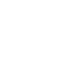 НОВООДЕСЬКА МІСЬКА РАДАМИКОЛАЇВСЬКОЇ ОБЛАСТІР І Ш Е Н Н ЯЗ метою уточнення правового режиму земельної ділянки та виду угідь, керуючись пунктом 34 частини 1 статті 26 Закону України «Про місцеве самоврядування в Україні», Закону України «Про землеустрій», ст.ст. 12, 19, 122 Земельного кодексу України, п. 7 розділу VII «Прикінцеві та перехідні положення» Закону України «Про Державний земельний кадастр», Постановою Кабінету міністрів України від 23.05.2012 року «Про затвердження Порядку проведення інвентаризації земель», міська рада ВИРІШИЛА: Надати дозвіл на розробку технічної документації із землеустрою щодо інвентаризації земель, земельних ділянок кадастрові номери:4824882600:03:005:0011 площею 19.2641 га 4824882600:01:003:0065 площею 1.6007 га 4824882600:01:001:0047 площею 2.2480 га в межах Новоодеської міської ради Миколаївського району Миколаївської області.Виконавчому комітету міської ради замовити виготовлення технічної документації із землеустрою щодо інвентаризації земельної ділянки комунальної власності у суб'єкта господарювання, що має ліцензію на проведення робіт із землеустрою згідно із законом, у строки, що обумовлюються угодою сторін. Розроблену та погоджену у відповідному порядку технічну документацію із землеустрою щодо інвентаризації земель подати на розгляд сесії міської ради для прийняття відповідного рішення про її затвердження та надання (передачу) сформованих земельних ділянок у власність чи користування (оренду), інших цілей.Фінансування розроблення технічної документації із землеустрою щодо інвентаризації земель сільськогосподарського призначення здійснити з джерел, не заборонених законом.Контроль за виконання цього рішення покласти на постійну комісію  міської ради з питань аграрно-промислового розвитку та екології.Міський голова					Олександр ПОЛЯКОВВід 05.05.2023 р. № 30м. Нова Одеса         XХІV (позачергова) сесія восьмого скликанняПро проведення інвентаризації земель